        Завдання для контролю знань                                                   С.М.Гала     хімія                             9 клас                             Хімічні  диктанти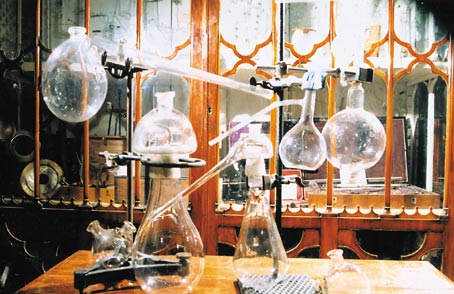 Посібник складений відповідно до програми з хімії для  загальноосвітньої школи. Він містить різні за формою і призначенням завдання. До його складу входять 4 хімічні диктанти для перевірки знань учнів 9  класу. Призначений для учнів 9 класу  загальноосвітньої школи.     Посібник підготувала вчитель-методист  вищої   категорії          Жовтокам’янської загальноосвітньої школи          Апостолівського району          Дніпропетровської області      Гала Світлана Миколаївна                                                     с.Жовте                                             2010                  Хімічний диктант                  Тема: « Розчини»      І рівеньПозначте правильне твердження щодо теплового ефекту процесу розчинення:-при розчиненні теплота поглинається-при розчиненні теплота виділяється-виділення чи поглинання теплоти залежить від  речовини, яка розчиняється-при розчиненні тепловий ефект  відсутнійУкажіть значення виразу «розведений розчин»:-вміст речовини в розчині дуже високий-вміст речовини в розчині дуже низький-розчин, у який додали води-розчин, у який уже неможливо додати водиДоповніть твердження:-неелектроліти – цн речовини, які……….-електроліти – це речовини, які…………..-метали до електролітів………………………-електролітична дисоціація – це процес…….         ІІ рівеньПідкресліть однією рискою сильні електроліти, а двома – слабкі.  Неелектроліти підкреслювати не потрібно:натрій сульфат, залізо, нітратна кислота, сульфідна кислота, бромідна кислота, ферум(ІІІ) оксид, калій гідроксидСкладіть рівняння розпаду на йони таких речовин: HPO3      AL2(SO4)3       Ca(OH)2 Установіть відповідність між електролітом та зарядами йонів, на які він дисоціює:-натрій сульфат          	+2  та  -1-калій фосфат                       +1  та  -2-магній сульфат                   +1  та  -3-кальцій хлорид                   +2  та  -2                                                     +2  та  -3          ІІІ рівеньДоповніть твердження:-у молекулах електролітів хімічний зв’язок…..-при дисоціації кислот утворюються…………….-розчинність газів залежить від……………………-теорію електролітичної дисоціації сформулював………………………………………………..Установіть послідовність електролітів відповідно до зростання числа частинок, на які вони розпадаються:-барій хлорид-ферум(ІІІ)сульфат-калій фосфат-літій нітрат      ІV рівень      Закінчіть наведені рівняння реакцій в молекулярній        та йонній формах        HNO3  +  Ba(OH)2  =        Na2SO4 + Pb(NO3)2 =        Na2CO3 + FeCl3  =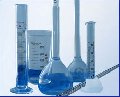                               Хімічний  диктант              Тема: «Хімічні реакції»Доповнити твердження:Реації, які відбуваються з виділенням теплоти, називаються……………………..Реації, які відбуваються з поглинанням теплоти, називаються……………………….Реакції, які відбуваються за участю каталізаторів, називаються………………Реакції зі зміною окиснення елементів, називаються…………………………………….Відновлення – це процес………………….Окисник – це частинка, що………………Окиснення – це процес……………………..Відновник – це частинка, що…………….Реакція взаємодії кислот з основами є реакцією………………………………………….10.Реакція взаємодії металів із кислотами є       реакцією…………………………………………..                  11.Оборотна реакція –це реакція…………                  12. Наведіть приклади  хімічних реакцій, які                         належать до таких типів:                         сполучення                    розкладу                         заміщення                      обміну                        Хімічний  диктант            Тема: «Вуглеводні»    І рівень    Доповнити твердження:Органічна хімія – це розділ хімії, що вивчає…………..Найпростіша органічна речовина – це…………………..Гомологи в гомологічному ряду розташовані в порядку…………………………………………………………………Загальна формула алканів, алкенів, алкінів………….Гомологічна різниця – це група атомів…………………Хімічна формула ацетилену………………………………….Атоми Карбону в етилені перебувають в стані гібридизації……………………………………………………………Мономером поліетилену є…………………………………….Молекула метану має форму геометричної фігури…Для насичених вуглеводнів характерні реакції…..У молекулі етилену між атомами Карбону можуть бути зв’язки…………………………………………………………..Гідрування – це процес взаємодії з……………………..Пропан за звичайних умов перебуває в агрегатному стані………………………………………………….Галогенування – це процес взаємодії з………………..ІІ рівеньНаписати рівняння реакцій, за допомогою яких можна здійснити перетворення:CH4         CH3Cl       C2H6       C2H4         (CH2 – CH2 -)nПозначте групу атомів, що становлять гомологічну різницю складу:CH2       CH      CH3      CH4Позначте третій член гомологічного ряду етилену:-пропен-гексен-бутен-етенЗ’єднайте лініями формули вуглеводнів та їх назви:C4H10                           етанC2H6                                      етиленC2H4                          бутанУкажіть сполуку, яка є гомологом для гексану: етин;        етан;        етилен;     ацетилен       ІІІ рівеньЗобразіть структурну формулу пентануСкладіть рівняння реакцій:-горіння етилену-гідрування ацетилену-хлорування метануНаписати рівняння реакцій, за допомогою яких можна здійснити перетворення:CaC2        C2H2        C2H4        C2H5Cl          C4H10      IV рівеньОбчисліть об’єм вуглекислого газу, який утворюється при згорянні пентану об’ємом 5,6 л.Обчисліть масу хлорпропану, що утворюється при взаємодії пропану масою 22г із хлором.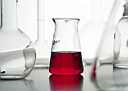                               Хімічний  диктант           Тема: «Оксигеновмісні                       органічні сполуки»    І рівеньПозначте спільну для етанолу та гліцерину ознаку:-за нормальних умов перебувають у твердому стані-взаємодіють із натрієм-містять три гідроксильні групи-взаємодіють із натрій гідроксидомПозначте речовини, за допомогою яких можна визначити оцтову кислоту в розчині:-калій гідроксид-лакмус-аргентум оксид-фенолфталеїнПозначте клас органічних сполук, до яких належать жири:-солі вищих карбонових кислот-етери-естери-карбонові кислоти     ІІ рівеньЗ’єднайте лініями формули речовин та їх назви:CH3COONa                        метанолCH3OH                               оцтова кислотаCH3COOH                          натрій ацетатУстановіть послідовність сполук відповідно до зростання їхньої температури плавлення:-гліцерол-метанол-оцтова кислота-етанолОпишіть фізичні властивості гліцеринуІІІ рівеньЗобразіть структурну формулу оцтової кислотиЗакінчити рівняння реакцій:CH3OH + Na =CH3COOH + Mg =CH3COOH + CaO =3  3. Складіть рівняння реакцій:         -взаємодії оцтової кислоти з метанолом;         -горіння метанолу      IV рівеньОбчисліть об’єм кисню, необхідний для повного згоряння гліцеролу масою 18,4 г.Здійснити схему перетворень:CH4       CH3Cl       C2H6        C2H5Cl           C2H5OH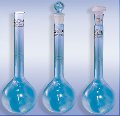 